Приложение 4 к  Порядку   осуществления контроля (надзора)   за соблюдением,   лицензионных условий и проверки возможности выполнения соискателем лицензии требований лицензионных условий(пункт 5.9. раздел V)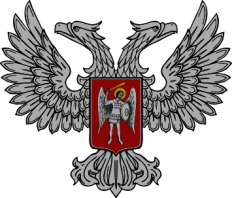                                       ДОНЕЦКАЯ НАРОДНАЯ РЕСПУБЛИКА                          МИНИСТЕРСТВО ЭКОНОМИЧЕСКОГО РАЗВИТИЯ                                    _______________________________________                                                г. Донецк, проспект Богдана Хмельницкого, 102	      АКТ № ______________________	_______________________    (дата)                                                                                                                                  ( место составления)В соответствии с  _____________________________________________________________________________                    (отмечается документ на основании, которого проводится проверка)_____________________________________________от ____________________№________                                     (наименование органа лицензирования)Проверку  проводят:_________________________________________________________________________________________________________________________________________              (должность, фамилия, инициалы)Проведена проверка   _________________________________________________________________________                                                                (наименования соискателя лицензии/лицензиата)В период  с_________________________по_________________________________________________Местонахождение  соискателя лицензии/ лицензиата, телефон:___________________________________________________________________________________________________________________________________________________Идентификационный код (номер)________________________________________________в присутствии________________________________________________________________                            (ФИО, должность руководителя соискателя лицензии/лицензиата  или его уполномоченного лица)Предмет проверки _________________________________________________________________________Проверкой установлено:_______________________________________________________(краткое описание состояния соискателя лицензии/ лицензиата, в случае выявления  каждое нарушение, описанное в акте проверки, должно быть подкреплено ссылкой  на конкретные пункты лицензионных условий, другие нормативно-правовые акты)                                                                                                      Продолжение приложения 4Результаты проверки:____________________________________________________________________________________________________________________________________Дополнительные сведения:_____________________________________________________Акт составлен в 2-х экземплярах.Должностные лица, которые проводили проверку:                                                               ___________                            ____________________                                                                (подпись)	(фамилия, инициалы)                                                               ___________                            ____________________                                                                (подпись)	(фамилия, инициалы)Иные лица присутствующие при проведении проверки (привлечённые специалисты, не являющиеся должностными лицами органа лицензирования):                                                               ___________                            ____________________                                                                (подпись)	(фамилия, инициалы)Приложения:_______________________________________________________________________________________________________________________________________________Присутствующие (соискатель лицензии/ лицензиат  или уполномоченное им лицо): _________________                            __________________                   ___________________(должность)                                                             (подпись)                                                                    (инициалы и фамилия)МПЗамечания относительно проведения проверки:_____________________________________С атом ознакомлен, один экземпляр получил: соискатель лицензии/лицензиат    или уполномоченное им лицо_________________                          __________________             _______________________(дата)                                                                       (подпись)                                                (фамилия, инициалы)МП_____________________________________________________________________________                           (в случае отказа лица в получении акта делается отметка)